Year 4 CV Football League 2019                                                                                                                               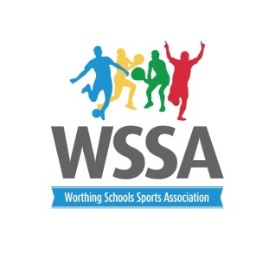 Durrington Juniors Salvington Road Worthing BN13 2JD Thursday 26th September 2019  BroadwaterDurringtonEnglish MartyrsGoring OrchardsValeWest Park  Rules Teams must consist of 6 players and a squad size of up to 10. Matches will be 8 min ONE way  Matches will be centrally timed Unless otherwise informed schools will need to provide a refereeMatches will be played on grass. Boots, shin pads and football socks must be wornRetreat rule applies (goal kicks)  Rolling substitutions The offside rule will not apply. Points will be awarded as follows 5 win, 3 draw, 2 if you score over half, 1 loss Time Pitch 1 Pitch 2Pitch 3Rest 3.40pm1v62v53v473.55pm4v25v16v734.10pm 7v51v42v364.25pm2v73v64v514.40pm5v36v27v144.55pm 5v64v73v125.10pm6v47v31v25